ОТЧЕТо поступлении финансовых и материальных средств и об их расходовании по итогам за 2020 г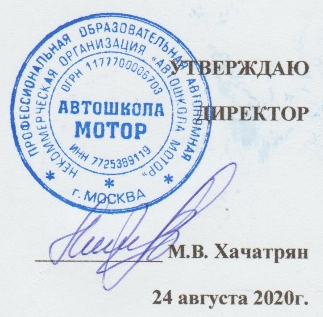 NNНаименование показателяСумма 1.поступления1044121.1.Поступления от оказания платных образовательных услуг652191.1.1.физическим лицам01.1.2.Юридическим лицам391271.2.Прочие поступления66Итого 1044122.Расходы1044122.1.Общехозяйственные расходы, всего в том числе:472562.1.1.Оплата труда195582.1.2.Налоги58632.1.3.Аренда, охрана, ремонт помещений, коммунальные услуги165002.1.4.Услуги связи7702.1.5.Расходы на рекламу45432.2.Расходы на приобретение средств обучения и методической литературы, всего в том числе:52142.2.1.Расходы на приобретение учебного оборудования19472.2.2.Расходы на приобретение методической и учебной литературы32562.3.Прочие расходы1584Итого 104412